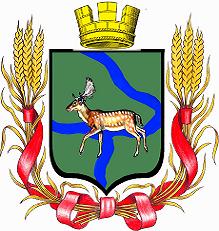 РОССИЙСКАЯ   ФЕДЕРАЦИЯДума  Еланского  городского  поселенияЕланского  муниципального  районаВолгоградской  области четвёртого созываРЕШЕНИЕ  № 38/6                                     25 марта 2020 года                         Об утверждении Порядка принятия решения о применении к лицу, замещающему муниципальную должность депутата, выборного должностного лица местного самоуправления в Еланском городском поселения Еланского муниципального района Волгоградской области меры ответственности за представление недостоверных или неполных сведений о доходах, расходах, об имуществе и обязательствах имущественного характера, если искажение этих сведений является несущественнымВ соответствии с частью 7.3-2 статьи 40 Федерального закона  от 06 октября . № 131-ФЗ "Об общих принципах организации местного самоуправления в Российской Федерации", частью 8 статьи 41 Закона Волгоградской области от 28 июня . № 55-ОД "О порядке представления и проверки достоверности и полноты сведений о доходах, расходах, об имуществе и обязательствах имущественного характера граждан, претендующих на замещение отдельных муниципальных должностей, должности главы местной администрации по контракту, лиц, замещающих такие должности, и о применении к лицам, замещающим отдельные муниципальные должности, мер ответственности за представление недостоверных или неполных сведений" (далее – Закон       № 55-ОД) Думы Еланского городского поселения Еланского муниципального района Волгоградской области Дума Еланского городского поселения Решила:1. Утвердить прилагаемый Порядок принятия решения о применении к лицу, замещающему муниципальную должность депутата, выборного должностного лица местного самоуправления в Еланском городском поселении Еланского муниципального района Волгоградской области, меры ответственности за представление недостоверных или неполных сведений  о доходах, расходах, об имуществе и обязательствах имущественного характера, если искажение этих сведений является несущественным. 2. Настоящее решение вступает в силу после его официального обнародования.Председатель Думы Еланского городского поселенияЕланского муниципального района Волгоградской области                                                Е.В. РусяевГлава Еланского городского поселения Еланского муниципального района Волгоградской области                                               А.С. ГугучкинУТВЕРЖДЕН                                                                     решением Думы Еланского                                                                       городского поселения Еланского                                                                      муниципального района                                                                      Волгоградской области от                                                                                "25"марта 2020 г. № 38/6ПОРЯДОК принятия решения о применении к лицу, замещающему муниципальную должность депутата, выборного должностного лица местного самоуправления в Еланском городском поселении Еланского муниципального района Волгоградской области, меры ответственности за представление недостоверных или неполных сведений о доходах, расходах, об имуществе и обязательствах имущественного характера, если искажение этих сведений является несущественным1. Настоящий Порядок определяет процедуру принятия решения о применении к лицу, замещающему муниципальную должность депутата, выборного должностного лица местного самоуправления в Думе Еланского городского поселения Еланского муниципального района Волгоградской области, меры ответственности за представление недостоверных или неполных сведений о своих доходах, расходах, об имуществе и обязательствах имущественного характера, а также сведений о доходах, расходах, об имуществе и обязательствах имущественного характера своих супруги (супруга) и несовершеннолетних детей, если искажение этих сведений является несущественным.2. К лицу, указанному в пункте 1 настоящего Порядка, может быть применена мера ответственности, указанная в части 7.3-1 статьи 40 Федерального закона от 06 октября . № 131-ФЗ "Об общих принципах организации местного самоуправления в Российской Федерации" (далее – мера ответственности).3. Решение о применении к лицу, указанному в пункте 1 настоящего Порядка, меры ответственности принимается Думой Еланского городского поселения Еланского муниципального района Волгоградской области в отношении:а) депутатов Думы Еланского городского поселения Еланского муниципального района Волгоградской области;б) выборного должностного лица местного самоуправления Еланского городского поселения Еланского муниципального района Волгоградской области;в) входящего в состав Еланской районной Думы:депутата Думы Еланского городского поселения Еланского муниципального района Волгоградской области, главы Еланского городского поселения Еланского муниципального района Волгоградской области.4. Основанием для принятия решения о применении к лицу, указанному в пункте 1 настоящего Порядка, меры ответственности является поступившая в письменном виде в Думу Еланского городского поселения от Губернатора Волгоградской области, органов прокуратуры Волгоградской области информация о выявленных по результатам проведенных ими проверок фактах представления таким лицом недостоверных или неполных сведений о доходах, расходах, об имуществе и обязательствах имущественного характера.5. Председатель Думы Еланского городского поселения при поступлении в соответствии с пунктом 4 настоящего Порядка информации:назначает дату заседания Думы Еланского городского поселения по вопросу принятия решения о применении к лицу, указанному в пункте 1 настоящего Порядка, меры ответственности в течение 5 дней со дня поступления указанной информации;организует ознакомление лица, указанного в пункте 1 настоящего Порядка, в отношении которого на заседании Думы Еланского городского поселения будет рассматриваться вопрос о применении меры ответственности, и (или) его представителя с информацией, поступившей в Думу Еланского городского поселения в соответствии с пунктом 4 настоящего Порядка, в части, его касающейся;организует информирование лица, указанного в пункте 1 настоящего Порядка, в отношении которого на заседании Думы Еланского городского поселения будет рассматриваться вопрос о применении меры ответственности, и (или) его представителя, депутатов Думы Еланского городского поселения и иных лиц, участвующих в заседании Думы Еланского городского поселения, о дате, времени и месте проведения заседания не позднее чем за три рабочих дня до дня такого заседания.6. Решение о применении к лицу, указанному в пункте 1 настоящего Порядка, меры ответственности принимается не позднее чем через 30 дней со дня поступления в Думу Еланского городского поселения достаточной информации в письменном виде.7. На заседании Думы Еланского городского поселения по вопросу применения к лицу, указанному в пункте 1 настоящего Порядка, меры ответственности с правом совещательного голоса могут присутствовать представители  Губернатора Волгоградской области, органов прокуратуры Волгоградской области, представивших информацию, указанную в пункте 4 настоящего Порядка, а также иные лица - по решению председателя Думы Еланского городского поселения, принимаемому в каждом конкретном случае отдельно не менее чем за три рабочих дня до дня заседания.8. Заседание Думы Еланского городского поселения проводится в присутствии лица, указанного в пункте 1 настоящего Порядка, в отношении которого рассматривается вопрос о применении меры ответственности, и (или) его представителя.При наличии письменной просьбы указанного лица о рассмотрении данного вопроса без его участия заседание Думы Еланского городского поселения проводится в его отсутствие. В случае неявки на заседание Думы Еланского городского поселения лица, указанного в пункте 1 настоящего Порядка, (его представителя) и при отсутствии письменной просьбы указанного лица о рассмотрении данного вопроса без его участия рассмотрение вопроса откладывается. В случае повторной неявки лица, указанного в пункте 1 настоящего Порядка, (его представителя) без уважительной причины Дума Еланского городского поселения принимает решение о рассмотрении данного вопроса в отсутствие указанного лица.9. Заседание Думы Еланского городского поселения по вопросу принятия решения о применении к лицу, указанному в пункте 1 настоящего Порядка, меры ответственности считается правомочным, если на нем присутствует 50 процентов от числа избранных депутатов.10. При возникновении прямой или косвенной личной заинтересованности у депутата Думы Еланского городского поселения, которая может привести к конфликту интересов при рассмотрении вопроса о применении к лицу, указанному в пункте 1 настоящего Порядка, меры ответственности, такой депутат обязан до начала заседания заявить об этом. В таком случае указанный депутат не принимает участие в рассмотрении данного вопроса.В случае если само лицо, указанное в пункте 1 настоящего Порядка, в отношении которого рассматривается вопрос о применении меры ответственности, является депутатом Думы Еланского городского поселения, то такое лицо не принимает участие в рассмотрении данного вопроса в отношении него.11. На заседании Думы Еланского городского поселения заслушиваются пояснения лица, указанного в пункте 1 настоящего Порядка, в отношении которого рассматривается вопрос о применении меры ответственности, (его представителя) рассматриваются материалы по факту представления указанным лицом недостоверных и (или) неполных сведений о своих доходах, расходах, об имуществе и обязательствах имущественного характера и (или) сведений о доходах, расходах, об имуществе и обязательствах имущественного характера своих супруги (супруга) и несовершеннолетних детей, а также дополнительные материалы.12. При принятии решения о применении к лицу, указанному в  пункте 1 настоящего Порядка, меры ответственности учитываются характер совершенного им коррупционного правонарушения, его тяжесть, обстоятельства, при которых оно совершено, особенности личности правонарушителя, предшествующие результаты исполнения им своих должностных обязанностей (полномочий), соблюдение им других ограничений, запретов и обязанностей, установленных в целях противодействия коррупции, а также учитываются разработанные Министерством труда и социальной защиты Российской Федерации критерии привлечения к ответственности за совершение коррупционных правонарушений.13. Мера ответственности не может быть применена к лицу, указанному в пункте 1 настоящего Порядка, позднее трех лет со дня представления таким лицом недостоверных и (или) неполных сведений о доходах, расходах, об имуществе и обязательствах имущественного характера.14. Решение о применении к лицу, указанному в пункте 1 настоящего Порядка, меры ответственности принимается открытым голосованием (если Дума Еланского городского поселения не примет решение о тайном голосовании) простым большинством голосов присутствующих на заседании депутатов.15. Депутаты, а также иные лица, участвовавшие в заседании Думы Еланского городского поселения, не вправе разглашать сведения, ставшие им известными в ходе заседания.16. Решение о применении к лицу, указанному в пункте 1 настоящего Порядка, меры ответственности оформляется правовым актом Думы Еланского городского поселения в соответствии с приложением к настоящему Порядку.17. Копия правового акта о применении к лицу, указанному в пункте 1 настоящего Порядка, меры ответственности Думы Еланского городского поселения в течение трех рабочих дней со дня принятия такого решения вручается указанному лицу под расписку либо направляется ему заказным письмом с уведомлением.18. Копия правового акта о применении к лицу, указанному в пункте 1 настоящего Порядка, и осуществляющему полномочия на постоянной основе, меры ответственности приобщается к личному делу этого лица.19. О принятой к лицу, указанному в пункте 1 настоящего Порядка, мере ответственности Думы Еланского городского поселения в течение трех рабочих дней со дня принятия такого решения в письменном виде уведомляет лицо, представившее информацию, указанную в пункте 4 настоящего Порядка.Приложение к Порядку принятия решения о применении к лицу, замещающему муниципальную должность депутата, выборного должностного лица местного самоуправления в Думе Еланского городского поселения Еланского муниципального района Волгоградской области, меры ответственности за представление недостоверных или неполных сведений  о доходах, расходах, об имуществе и обязательствах имущественного характера, если искажение этих сведений является несущественнымДума Еланского городского поселения Еланского муниципального района Волгоградской областиРЕШЕНИЕот "___"______ 20__ г.           							№ _______О применении меры ответственностиВ соответствии с частью 7.3-1 статьи 40 Федерального закона               от 06 октября . № 131-ФЗ "Об общих принципах организации местного самоуправления в Российской Федерации", статьей 41 Закона Волгоградской области от 28 июня . № 55-ОД "О порядке представления и проверки достоверности и полноты сведений о доходах, расходах, об имуществе и обязательствах имущественного характера граждан, претендующих на замещение отдельных муниципальных должностей, должности главы местной администрации по контракту, лиц, замещающих такие должности, и о применении к лицам, замещающим отдельные муниципальные должности, мер ответственности за представление недостоверных или неполных сведений", решением Думы Еланского городского поселения Еланского муниципального района Волгоградской области от «25» марта 2020 г. № 38/6 "Об утверждении Порядка принятия решения о применении к лицу, замещающему муниципальную должность депутата, выборного должностного лица местного самоуправления в Еланском городском поселении Еланского муниципального района Волгоградской области, меры ответственности за представление недостоверных или неполных сведений о доходах, расходах, об имуществе и обязательствах имущественного характера, если искажение этих сведений является несущественным" на основании информации, поступившей от (указывается, откуда поступила информация) полное наименование представительного органа муниципального образованияРЕШИЛ(А):1. За допущенное муниципальная должность Фамилия Имя Отчество нарушение части 4.2 статьи 12.1 Федерального закона от 25 декабря . № 273-ФЗ "О противодействии коррупции", выразившееся в представлении Губернатору Волгоградской области в порядке, установленном Законом Волгоградской области от 28 июня . № 55-ОД "О порядке представления и проверки достоверности и полноты сведений о доходах, расходах, об имуществе и обязательствах имущественного характера граждан, претендующих на замещение отдельных муниципальных должностей, должности главы местной администрации по контракту, лиц, замещающих такие должности, и о применении к лицам, замещающим отдельные муниципальные должности, мер ответственности за представление недостоверных или неполных сведений", недостоверных и (или) неполных сведений о доходах, расходах, об имуществе и обязательствах имущественного характера за 20__ год, учитывая, что (указать, какие конкретно факты учитывались при признании искажения сведений несущественным: характер совершенного коррупционного правонарушения, его тяжесть, обстоятельства, при которых оно совершено, особенности личности правонарушителя, предшествующие результаты исполнения им своих должностных обязанностей (полномочий), соблюдения им других ограничений, запретов и обязанностей, установленных в целях противодействия коррупции, разработанные Министерством труда и социальной защиты Российской Федерации критерии привлечения к ответственности за совершение коррупционных правонарушений, и т.д.), искажение таких сведений можно признать несущественным, применить к муниципальная должность И.О.Фамилия меру ответственности в виде указать меру ответственности.2. Настоящее решение вступает в силу с момента принятия.ПредседательДумы Еланского городского поселения Еланского муниципального района Волгоградской области                                                                      Е.В. Русяев